-نيسابى ياسايي:12 ( سةرؤك ليَذنةى دلَنيايى جؤرى بةش)، - نيسابي راستةقينة:10 كؤى كاتذميَرةكاني زيَدةكي (         ) كاتذميَر.../ نرخى كاتذميَر (          )ناو و واذؤي مامؤستا: م.ى . رێژین صلاح انور              سةرؤكى بةشى زمانى عةرةبى           	                                                                                رِاطر              د. جمال سليمان مصطفى		                                                                  ث.ي. د. سيروان عارب صادق  سةرؤكايةتى زانكؤى سةلاحةددين/هةوليَر                                فورمي وانةى زيَدةكي كؤليَذى ثةروةردةى بنةرِةتى بةشى زمانى عةرةبيناوى مامؤستا: م.ى. رێژین صلاح انورثلةى زانستـي: مامۆستاى ياريده‌ده‌ر                                      مانطى (1) 2023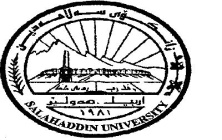 1:30 – 2:3012:30 - 1:3011:30 -12:3010:30 - 11:309:30 - 10:308:30 - 9:30رِؤذ/ كاتالنحو م3(ب)النحو م3(ب)النحوم3(أ)النحو م3(أ)يةك شةممةدووشةممةالنحو م3(ب)النحو م3(ب)النحوم3(أ)النحو م3(أ)سىَ شةممةضوار شةممةثيَنج شةممةهةفتةى يةكةمهةفتةى يةكةمهةفتةى يةكةمهةفتةى يةكةمهةفتةى يةكةمهةفتةى يةكةمهةفتةى يةكةمهةفتةى يةكةمهةفتةى يةكةمهةفتةى يةكةمهةفتةى دووةمهةفتةى دووةمهةفتةى دووةمهةفتةى دووةمهةفتةى دووةمهةفتةى دووةمرِيَكةوتتيؤرى تيؤرى ثراكتيكثراكتيكطؤرينىطؤرينىكؤى وانةكانكؤى وانةكانرِيَكةوتتيؤرى ثراكتيكطؤرينىكؤى وانةكانيةك شةم1/84444يةك شةم1/1544دوو شةم 1/9دوو شةم 1/16سيَ شةم1/104444سيَ شةم1/1744ضوار شةم1/11ضوار شةم1/18ثينج شةم1/12ثينج شةم1/19تويَذينةوةى دةرضوون4444تويَذينةوةى دةرضوون44كؤى طشتى121212121212121212كؤى طشتى1212121212هةفتةى سيَيةمهةفتةى سيَيةمهةفتةى سيَيةمهةفتةى سيَيةمهةفتةى سيَيةمهةفتةى سيَيةمهةفتةى سيَيةمهةفتةى سيَيةمهةفتةى سيَيةمهةفتةى سيَيةمهةفتةى ضوارةمهةفتةى ضوارةمهةفتةى ضوارةمهةفتةى ضوارةمهةفتةى ضوارةمهةفتةى ضوارةمرِيَكةوترِيَكةوتتيؤرى تيؤرى ثراكتيكثراكتيكطؤرينىطؤرينىكؤى وانةكانرِيَكةوتتيؤرى ثراكتيكطؤرينىكؤى وانةكانيةك شةم1/221/22444يةك شةم1/2944دوو شةم 1/231/23دوو شةم 1/30سيَ شةم1/241/24444سيَ شةم1/3144ضوار شةم1/251/25ضوار شةمثينج شةم1/261/26ثينج شةمتويَذينةوةى دةرضوون444تويَذينةوةى دةرضوون44كؤى طشتى121212121212121212كؤى طشتى1212121212